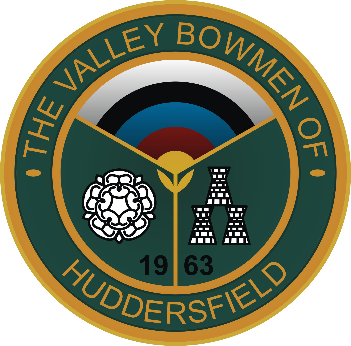 NOTES OF A ‘ZOOM’ COMMITTEE MEETING HELD ON WEDNESDAY 6th JANUARY 2021 at 7.00pmAGENDAMatters arising from meeting dated 17th December 2020Indoor range project update:Welfare officerProgress of small grant applicationRange safety assessmentGolden RecordsPresent:Paul McGuire, Alan Hoddinott, Graham Ivey, Will Kempf, John DeanApologies:Mark Swallow; Alan MarriottNOTES FROM THE MEETING:1.There were no matters arising from the last meeting.2. A planning application was submitted for the proposed indoor shooting range on the 22nd December 2020. A building regulation application has also been submitted on the 14th January 2021.3. Archery GB require a name to be registered with them of a person to act as a Welfare Officer. At this moment Alan Hoddinott will take up this role until the AGM this year when this role will be discussed.4. John Dean will submit an application for another small grant from Sport England to the value of £10,000.00. This is from a different fund to that which we have already been granted. We await to see if we will be successful.5. Should we receive planning permission for the indoor shooting range and construct the building we will need the range to be reassessed as the building will be inside the shooting zone and not in the safety area.6. Information regarding the Golden Records scoring system is attached to these notes.The meeting closed at 8.15pm